Wijkraad 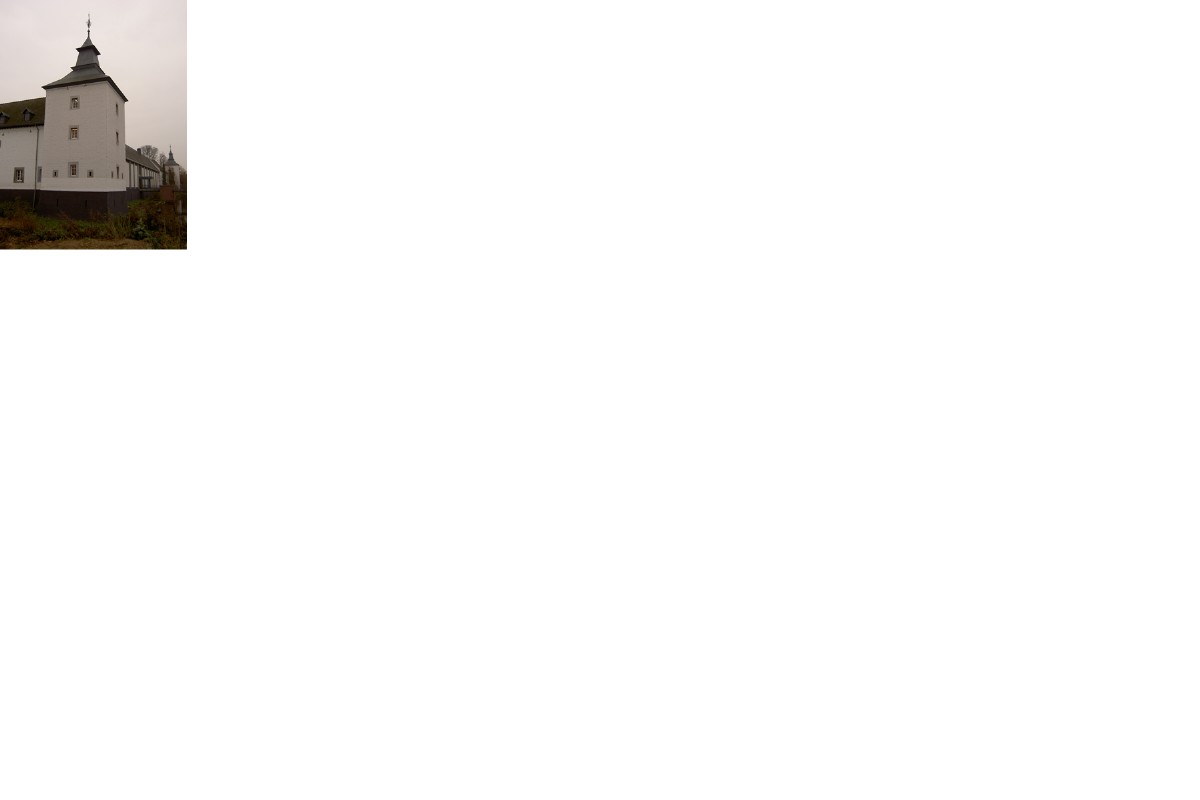 ˝ Born-West ˝ Secretariaat: Prins Bisdomstraat 2 6121 JG Born Tel: 06-11722518. E-mail: wijkraadbornwest@gmail.comVerslag van het wijkraadoverleg van maandag 10 november 2014.Locatie: Gemeenschapshuis Prinsbisdomstraat 5 Born.Tijdstip: 19.30uur      Aanwezig: Voorzitter Th. Lahaye, Secretaris L. Verjans, J. van der Straten,	 M. Quax, J. Spee, J. Denis, Th. Meeks.     Namens Gemeente: J. Hoedemakers     Namens Politie: J. Gouda.     Afgemeld: Wethouder P. Meekels, E. Lebon, , M. Dieteren, H. den Hollander, N Larosch,        H Keulen.Gasten:  Mevrouw Judith van Veen en de heer Lemmens..Opening voorzitter. Verslag wijkraadoverleg van: 8 september 2014.Binnen gekomen stukken:Verzoek van de heer Lebon voor aanvullingen op de jaarplannen 2014/2015. Mail van de heer Sluismans betreffende het “Leefbaarheidsfonds” wordt besproken en zal op de website van de wijkraad geplaatst worden.Ecsplore:Door Judith van Veen wordt een heldere uitleg gegeven over de activiteiten van Ecsplore. Casa Piano. Door de heer Lemmens wordt uitleg gegeven over de situatie van Casa Piano en de problemen rond de vergunningverlening. De wijkraad besluit na overleg dat het geen taak is van de wijkraad om een standpunt in te nemen in deze zaak. Leefbaarheidsagenda 2025;Stadsdeeljaarplan 2014,Aanvulling jaarplannen per mail verstuurd naar de heer Lebon op 16 november 2014.8.	Stand van zaken overlast oudere hangjongeren op parkeerplaats gemeenschapshuis.9.	Bevindingen wijkagent overlast meldingen.De heer Gouda geeft aan dat er geen meldingen zijn.10.	Stand van zaken “ Project Respect”. Geen nieuws.11.	 Bestemming zorgcentrum Sint Maarten.          Nog geen nieuwe bestemming.12.	Actie puntenlijst.	De actie punten lijst wordt door genomen en aangepast.13.	Vergaderdata 2015:Het voorstel voor de vergaderdata van 2015 wordt goedgekeurd. De vergaderdata van 2015  zijn 12 januari; 9 maart; 11 mei; 14 september; en 9 november.14.	Rondvraag.De heer Denie vraagt aan de heer Gouda weer om aandacht voor het in de verkeerde rijrichting rijden in de Tuinstraat en het parkeren op het trottoir.De overlast veroorzaakt door de airco wordt wederom besproken met de heer Lemmens. De heer Lemmens wordt op verzoek van de bewoners tegen over de ingang van het gemeenschapshuis aangesproken op de geluidsoverlast van de trommellessen in de kantoorruimte rechts naast de ingang. Deze kantoorruimte is onvoldoende geluidsdicht en daardoor wordt door de trommellessen geluidsoverlast veroorzaakt. Op de vraag waarom er geen van de vergaderruimten gebruikt wordt aan de achterzijde van het gemeenschapshuis antwoord de heer Lemmens dat de ouders die de kinderen afhalen dan door het hele gebouw moeten lopen. De heer Lemmens zal de situatie opnieuw beoordelen het geen hij ook beloofde in januari 2013. Na de geplande aanpassing van de Prinsbisdomstraat mag er niet meer geparkeerd worden aan beide kanten van de weg. Nu dat wel nog mag is er al een parkeerprobleem bij de bibliotheek en er wordt zelfs voor en in de uitritten van bewoners geparkeerd. Daarom het verzoek aan de heer Hoedemakers om nu al met de heer Bex te bespreken en er voor te zorgen dat tijdens de aanpassing van de Prinsbisdomstraat er zoveel mogelijk insteekparkeerplaatsen komen bij bibliotheek tot aan het gemeenschapshuis. 15.	Sluiting.